Муниципальное бюджетное дошкольное образовательное учреждение                        общеразвивающего вида «Большеулуйский детский сад  № 1»Проект«Каждой пичужке поКормушке!»Ранняя группа «Сказка»                                                                                                             Воспитатели: Черепанова С.В.
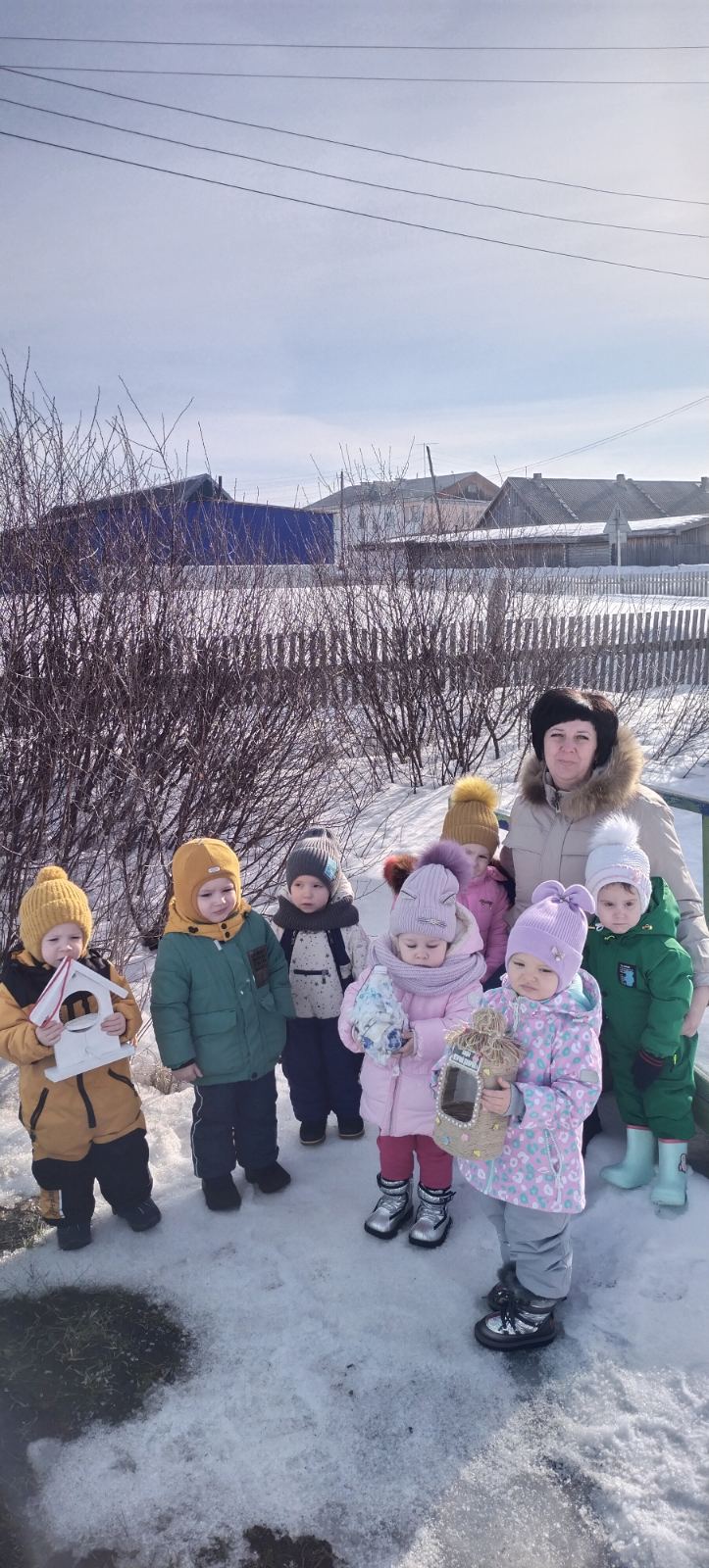 
Большой Улуй2023 год                                                                    Проект                                            «Каждой пичужке по кормушке!»Актуальность проекта: в современных условиях проблема экологического воспитания дошкольников приобретает особую остроту и актуальность. Именно в период дошкольного детства происходит становление человеческой личности, формирование начал экологической культуры. Поэтому очень важно разбудить в детях интерес к живой природе, воспитывать любовь к ней, научить беречь окружающий мир.Тип проекта: информационно-творческий.Участники проекта: дети ранней группы, родители воспитанников, воспитатель группы.Срок реализации проекта: долгосрочный(4 месяца) с декабря 2022г. по март 2023 г.Тема проекта «Каждой пичужке - кормушка выбрана нами не случайно. Ведь именно птицы окружают нас круглый год, принося людям пользу и радость. В холодное время года доступной пищи становится значительно меньше, но потребность в ней возрастает. Иногда естественный корм становится практически недоступным, поэтому многие птицы не могут пережить зиму и погибают. И мы, педагоги, совместно с родителями, должны научить воспитанников видеть это, пополняя представления о зимующих птицах, их повадках и образе жизни, создать условия для общения ребенка с миром природы.Цель: формирование экологических знаний о зимующих птицах и ответственного, бережного отношения к ним.Задачи:1.Пополнить предметно-развивающую среду по теме проекта.2.Расширить кругозор детей о зимующих птицах.3.Способствовать развитию творческих и интеллектуальных способностей воспитанников.4.Привлечь воспитанников и родителей к помощи птицам в трудных зимних условиях.5 Обогащать и активизировать словарь по теме. Этапы реализации проекта:I этап – подготовительный.-Обсуждение цели, задачи с детьми и родителями.-Создание необходимых условий для реализации проекта.-Перспективное планирование проекта.-Разработка и накопление методических материалов по проблеме.II этап – основной (практический).-Внедрение в воспитательно-образовательный процесс эффективных методов и приёмов по расширению знаний дошкольников о зимующих птицах.III этап – заключительный. -Оформление результата проекта в виде презентации.                                                                      -Организация и участие родителей выставке лучшая кормушка для птиц «Каждой пичужке по кормушке!»                                                                                                                                             -Проведение итоговое мероприятия Акция «Каждой пичужке по кормушке!».Родителям сообщается тема проекта и дается домашние задание:1. Рекомендации на совместные прогулки.2.Совместно с ребенком сделать кормушку.3.Подсыпая корм, развивать словарный запас ребенка.4. Рассмотреть зимующих птиц на иллюстрациях в книгах и журналах, принести книги в детский сад.5. Рассматривая с детьми книги, поставила цель, что всю неделю будем говорить о зимующих птицах. С помощью детей составили план реализации проекта. Дети запланировали узнать о птицах из фильмов и т.д.Содержание работы в процессе реализации проекта.I. Игровая деятельность:Дидактические игры.Сюжетно-ролевые игры.Подвижные игры.Упражнение на развитие мелкой моторики рук.II. Познавательная деятельность:Формирование целостной картины мира.III. Беседы.IV. Решение проблемной ситуации.V. Наблюдение за птицами зимой.VI. Труд.VII. Коммуникация.VIII. Творческое рассказывание.IX. Художественное творчество:Аппликация. Лепка.X. Работа с родителями.Ожидаемый результат.Расширение кругозора детей о зимующих птицах. Улучшение предметно-развивающей среды. Развитие у детей любознательности, творческих способностей, познавательной активности, коммуникативных навыков. Активное участие воспитанников и родителей к помощи птицам в трудных зимних условиях.Этапы реализации проекта:I этап – подготовительныйОбсуждение цели, задачи с детьми и родителями. Создание необходимых условий для реализации проекта. Перспективное планирование проекта. Разработка и накопление методических материалов по проблеме.II этап – основной (практический)Внедрение в воспитательно–образовательный процесс эффективных методов и приёмов по расширению знаний дошкольников о зимующих птицах.                                                                        Домашние задание родителям Рекомендации на совместные прогулки. Совместно с ребенком сделать кормушку. Подсыпая корм, развивать словарный запас ребенка.  Отгадывание загадок про зимующих птиц. Рассмотреть зимующих птиц на иллюстрациях в книгах и журналах, принести книги в детский сад.Содержание работы в процессе реализации проекта.Игровая деятельность Дидактические игры:«Один и много», «Третий лишний», «Кто как кричит». Сло./игра «Повтори друг за другом».Подвижные игры«Воробушки и автомобиль».Познавательная деятельность:Формирование целостной картины мира.Тема: «Птицы зимой»Цели: рассказать детям о зимующих птицах, объяснить причину их перелетов (перелетные, зимующие); учить отвечать на вопросы полными ответами, способствовать воспитанию заботливого отношения к птицам.                                     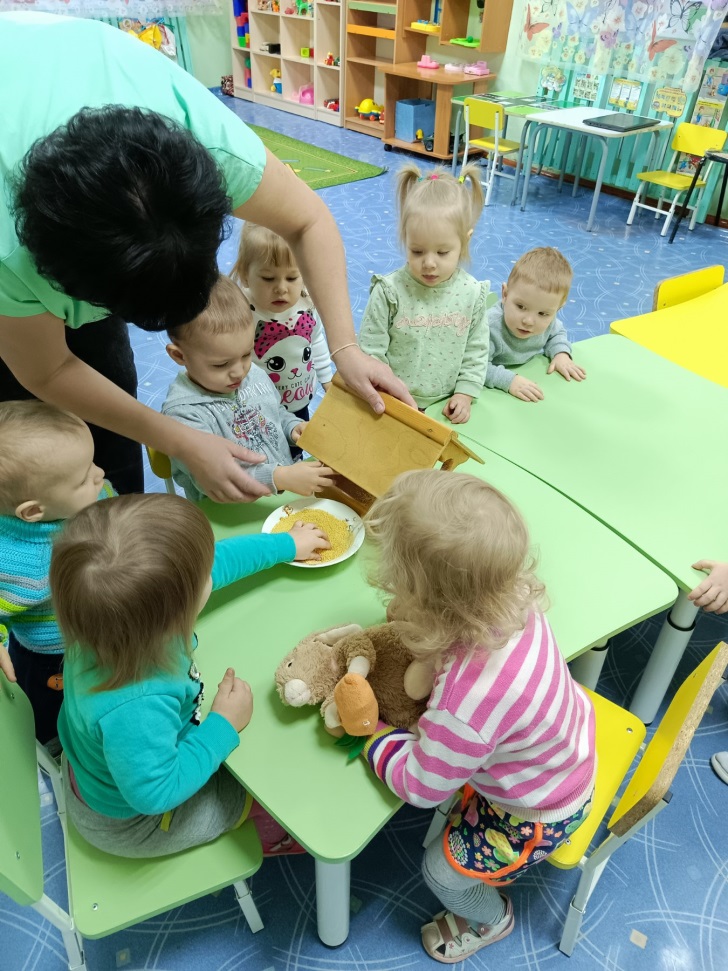 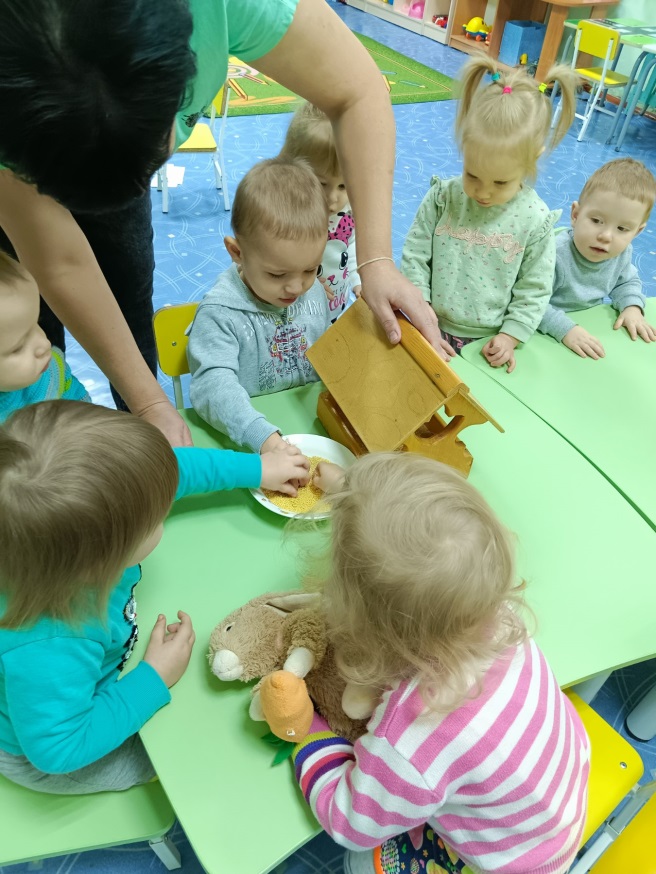 Беседы:«Как живут наши пернатые друзья зимой», «Кто заботится о птицах», «Зачем нужно кормить птиц зимой».                                                                                                                                 Решение проблемной ситуации: «Что может произойти, если не подкармливать птиц зимой».Наблюдение за птицами зимой:Наблюдение за синицей, наблюдение за зимующими птицами, наблюдение за вороной, наблюдение за голубями.Труд: изготовление кормушек, подкормка птиц.Коммуникация: Чтение рассказов: И. Тургенева «Воробей», М. Горького «Воробьишко»; рассматривание иллюстраций с изображением зимующих птиц. Художественное творчество: Аппликация «Синичка»       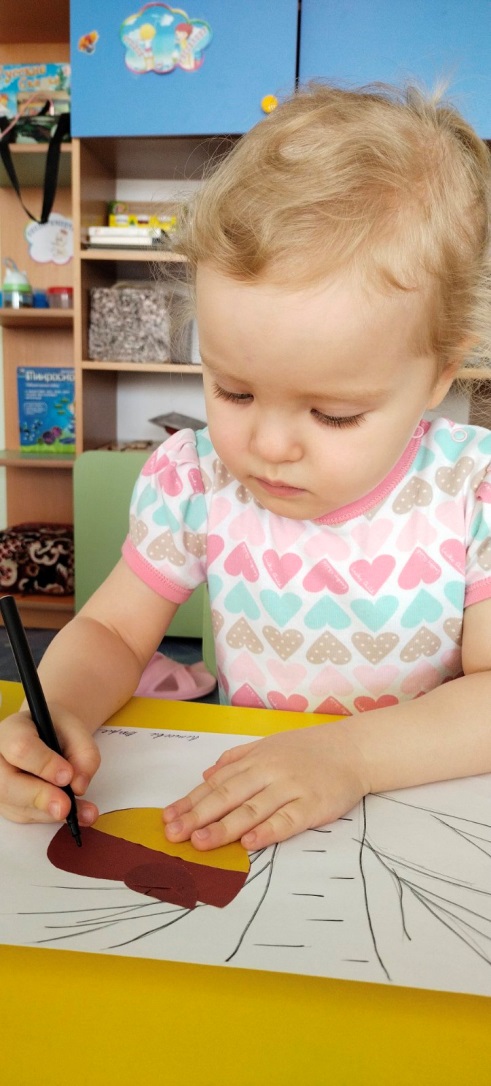 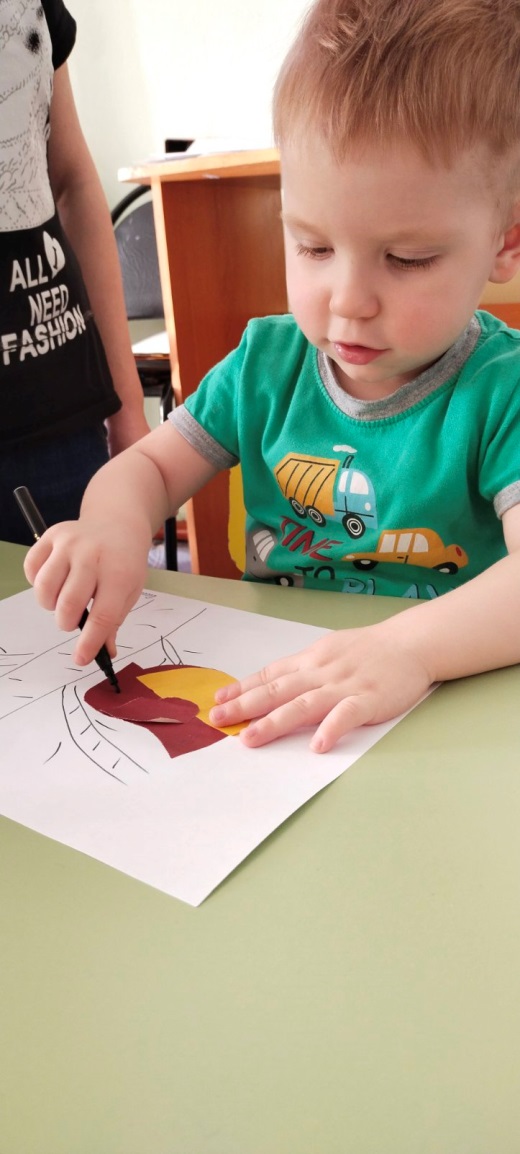 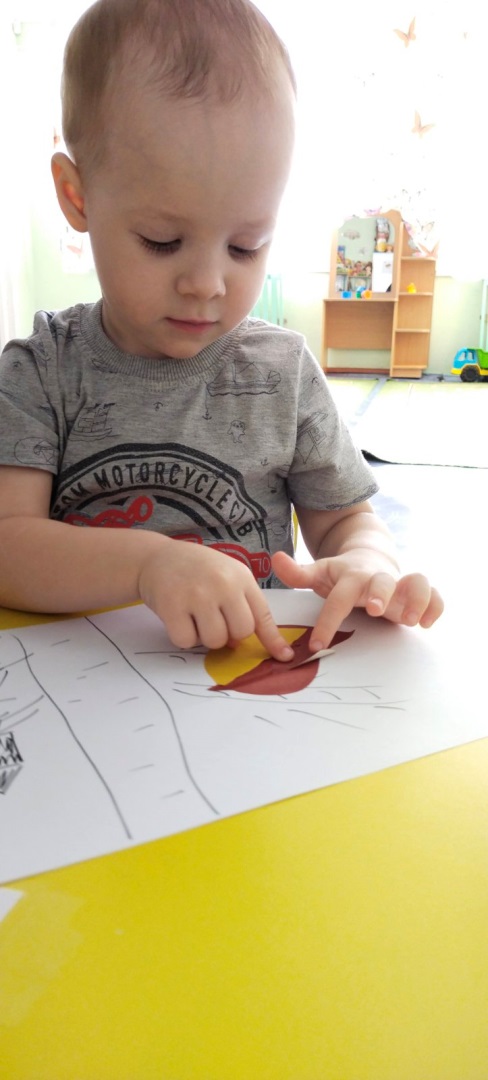 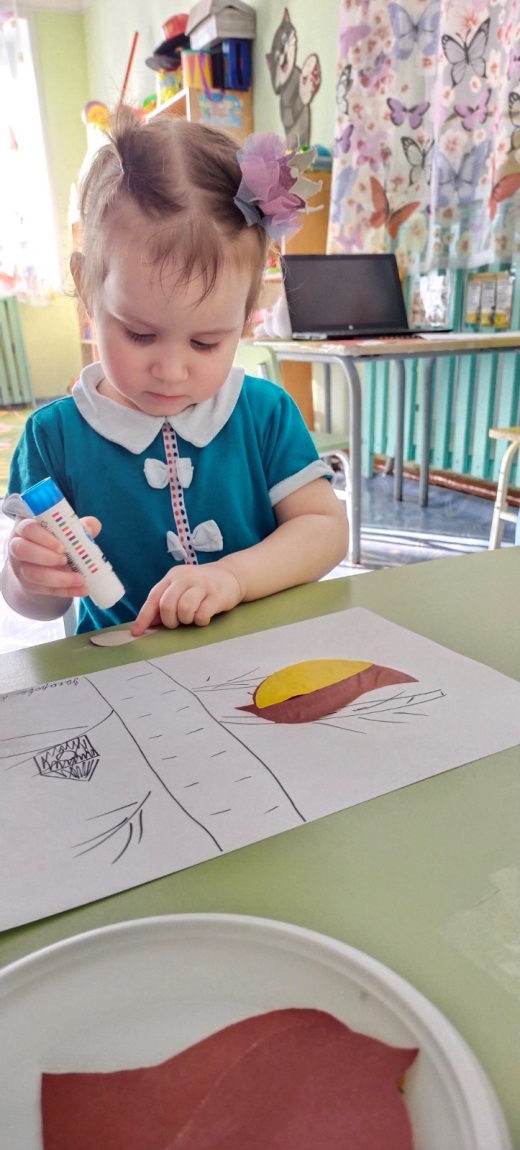 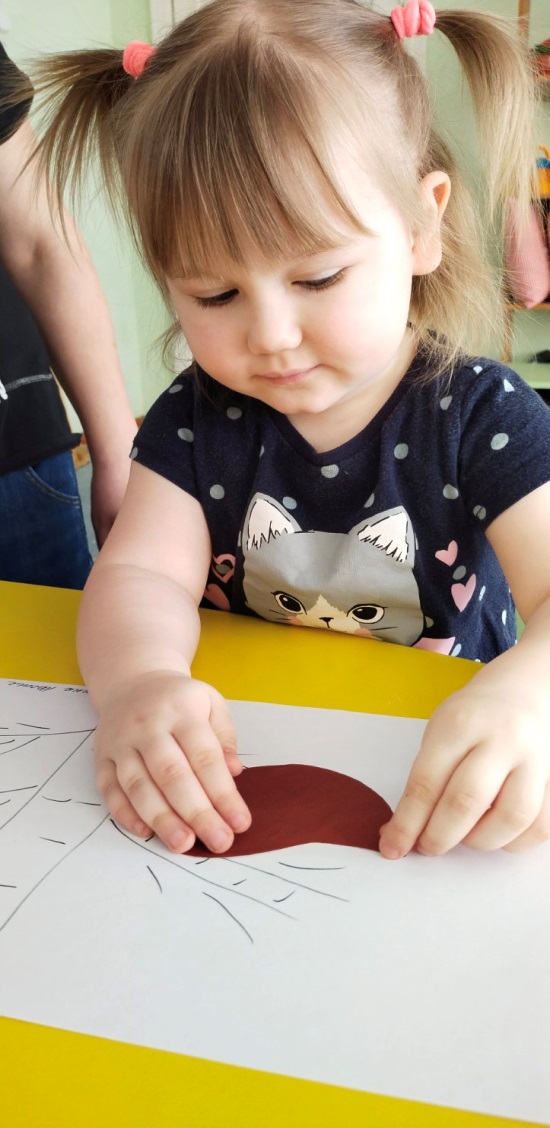 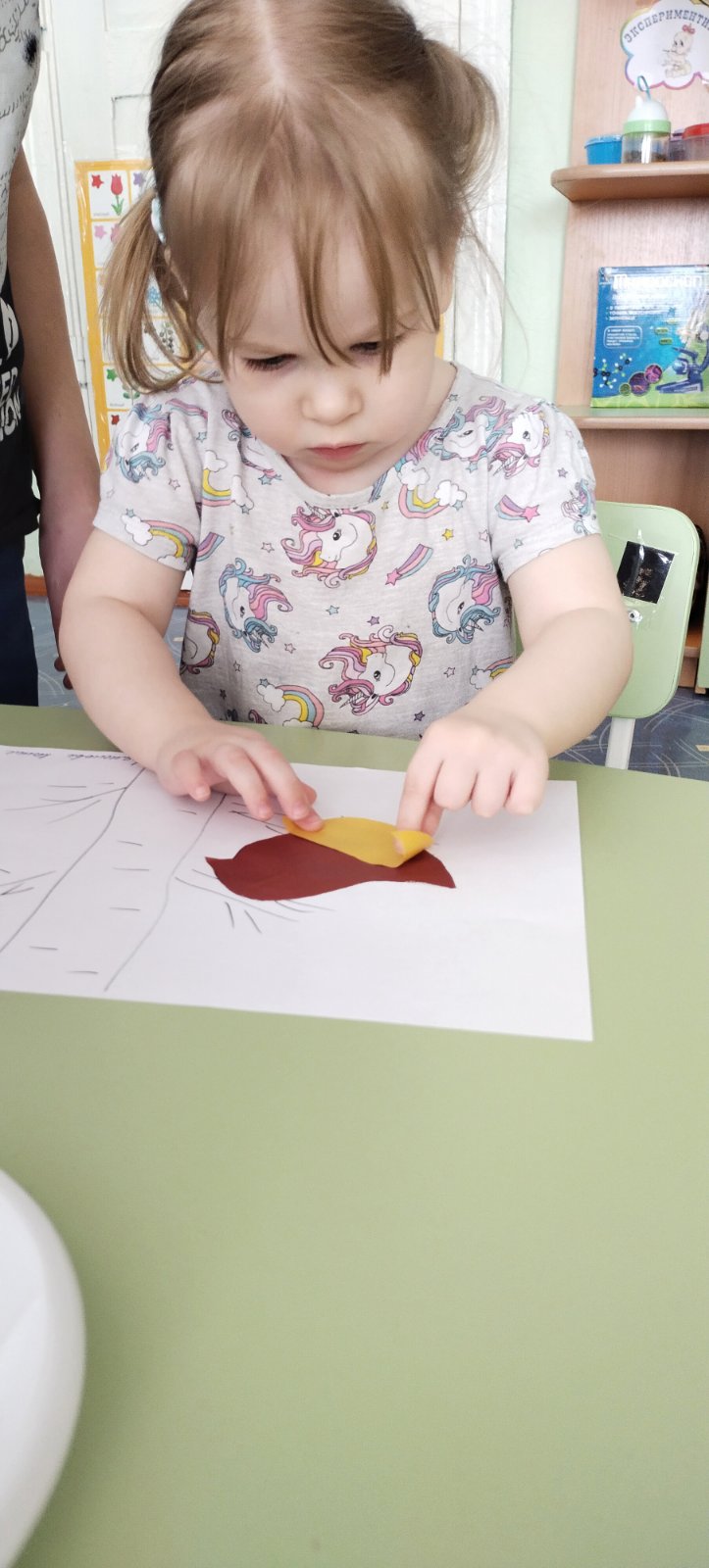 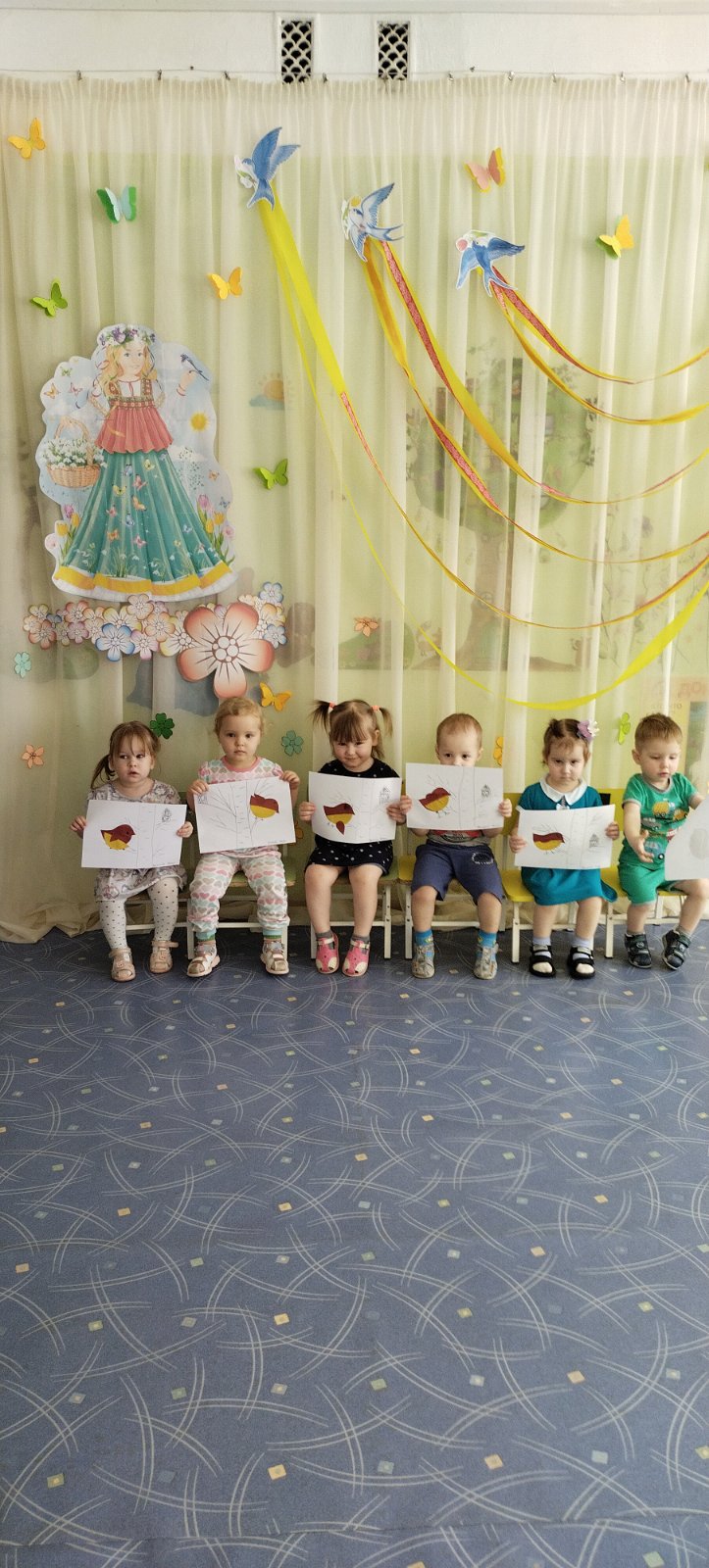 Лепка «Птичка»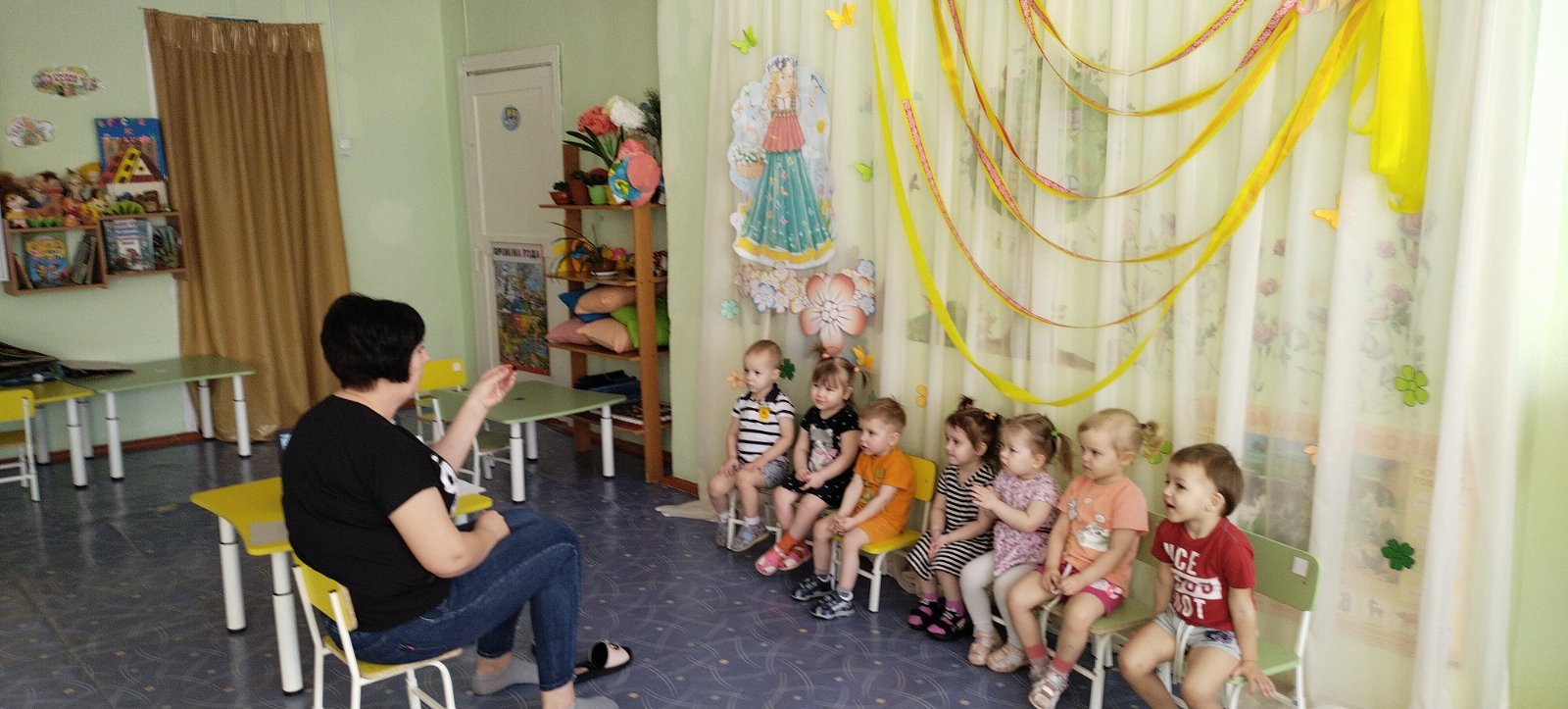 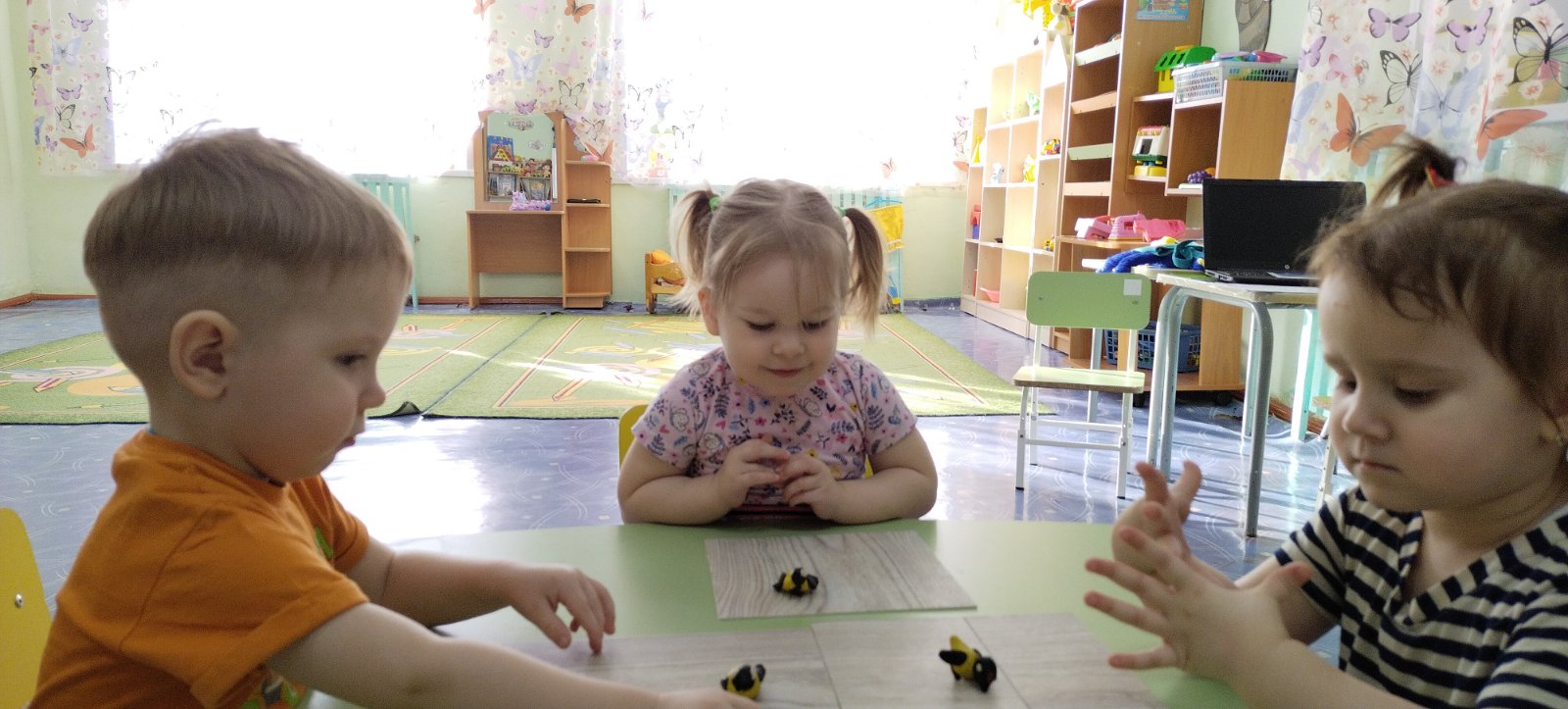 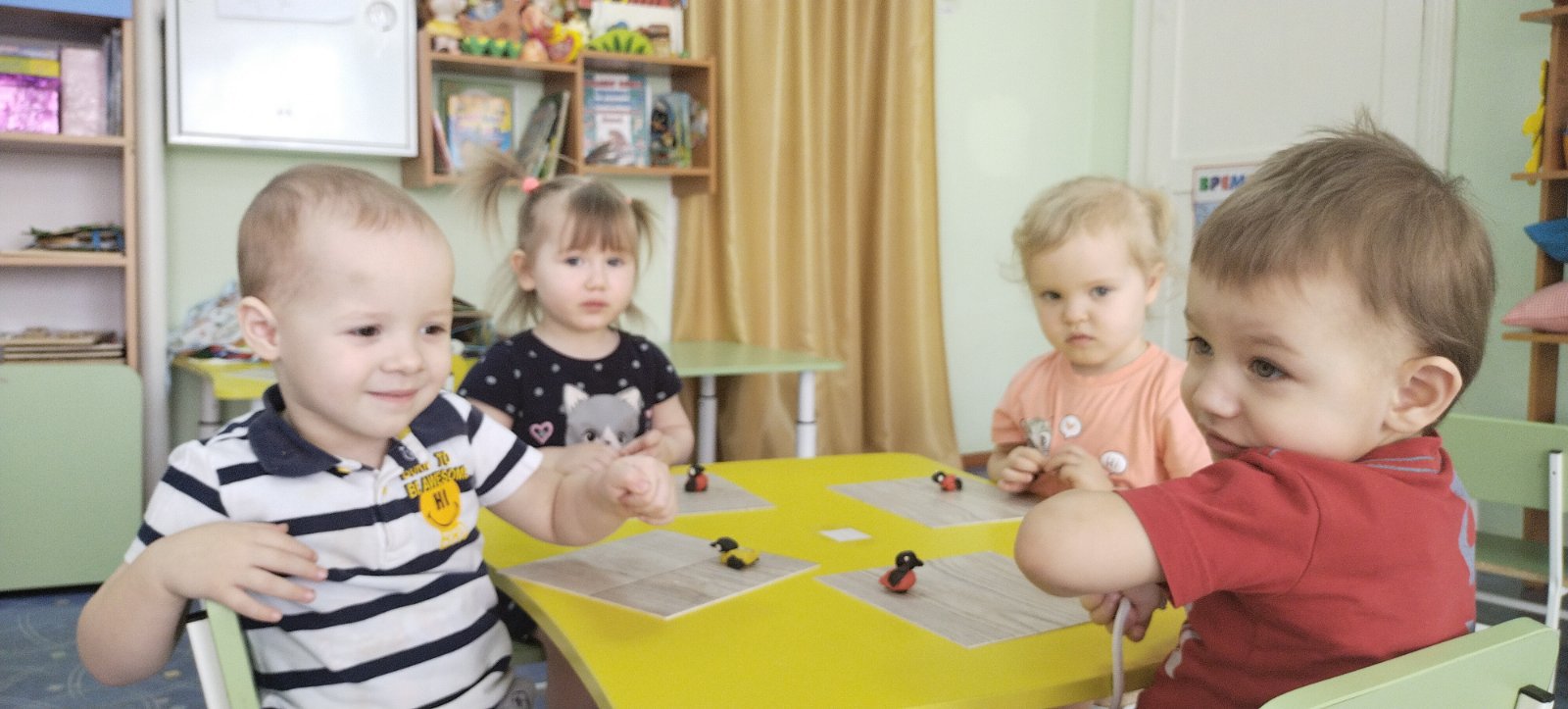 Работа с родителями:Консультации для родителей:«Как и из чего можно сделать кормушку для птиц».Индивидуальные беседы: «Обсуждаете ли вы дома с ребенком тему недели?III этап - заключительныйОформление результата проекта в виде выставки лучшая кормушка для птиц «Каждой пичужке по кормушке!». Проведение акции «Каждой пичужке по кормушке!». Результаты реализации проекта.Расширен кругозор детей о зимующих птицах. Улучшилась предметно – развивающая среда: литературой, фотографиями, иллюстрациями, стихотворениями, рассказами о птицах, загадками, презентациями о зимующих птицах. У детей сформировалась любознательность, творческие способности, познавательная активность, коммуникативные навыки. Воспитанники и их родители приняли активное участие в оказании помощи птицам в трудных зимних условиях.